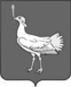 СОБРАНИЕ ПРЕДСТАВИТЕЛЕЙСельского поселения АЛЕКСАНДРОВКАМУНИЦИПАЛЬНОГО РАЙОНА БОЛЬШЕГЛУШИЦКИЙСАМАРСКОЙ ОБЛАСТИВТОРОГО СОЗЫВА Р Е Ш Е Н И Е  № 41от 1 августа 2011 г. Об утверждении Порядка проведения антикоррупционной экспертизы муниципальных нормативных правовых актов и проектов муниципальных нормативных правовых актов в сельском поселении Александровка муниципального района Большеглушицкий Самарской областиВ соответствии с Федеральными законами от 25.12.2008 года № 273-ФЗ «О противодействии коррупции», от 17.07.2009 года № 172-ФЗ «Об антикоррупционной экспертизе нормативных правовых актов и проектов нормативных правовых актов», постановлением Правительства Российской Федерации от 26.02.2010 года № 96 «Об антикоррупционной экспертизе нормативных правовых актов и проектов нормативных правовых актов» Собрание представителей сельского поселения Александровка муниципального района Большеглушицкий Самарской областиРЕШИЛО:      1.Утвердить Порядок проведения антикоррупционной экспертизы муниципальных правовых актов и проектов муниципальных правовых актов в сельском поселении Александровка муниципального района Большеглушицкий Самарской области.       2.Настоящее решение вступает в силу по истечении десяти дней с момента официального опубликования в газете «Степные известия».Глава сельского поселенияАлександровка муниципальногорайона Большеглушицкий Самарской области                                                                        А.И.ГоршковУТВЕРЖДЕНО РешениемСобрания представителейсельского поселения Александровкамуниципального района Большеглушицкий Самарской области от 1 августа 2011 г. № 41ПОРЯДОКПРОВЕДЕНИЯ  АНТИКОРРУПЦИОННОЙ  ЭКСПЕРТИЗЫ МУНИЦИПАЛЬНЫХ  НОРМАТИВНЫХ  ПРАВОВЫХ  АКТОВ И  ПРОЕКТОВ  МУНИЦИПАЛЬНЫХ  НОРМАТИВНЫХ ПРАВОВЫХ  АКТОВ  В  СЕЛЬСКОМ  ПОСЕЛЕНИИ  АЛЕКСАНДРОВКА МУНИЦИПАЛЬНОГО РАЙОНА БОЛЬШЕГЛУШИЦКИЙ  САМАРСКОЙ ОБЛАСТИ1.Проведение экспертизы муниципальных нормативных правовых актов и проектов муниципальных правовых актов на коррупциогенность.1.1. Антикоррупционная экспертиза проводится в отношении муниципальных нормативных правовых актов и проектов муниципальных нормативных правовых актов (далее- акты и проекты актов).1.2. Антикоррупционной экспертизе подлежат акты и проекты актов;затрагивающие права, свободы и обязанности человека и гражданина;связанные с распределением бюджетных средств;связанные с управлением и распоряжением муниципальной собственностью;связанные с размещением муниципального заказа;Регламентирующие контрольные, разрешительные и регистрационные полномочия органов местного самоуправления;Иные акты и проекты актов по усмотрению руководителя органа местного самоуправления.1.3. Руководитель органа местного самоуправления назначает  должностное лицо, ответственное лицо, ответственное за проведение антикоррупционной экспертизы в данном органе местного самоуправления (далее- должностное лицо).В отдельных случаях, по усмотрению руководителя органа местного самоуправления, создается комиссия, для проведения антикоррупционной экспертизы актов и проектов актов.1.4. Акты и проекты актов для проведения антикоррупционной экспертизы направляются руководителем структурного подразделения, по инициативе которого был принят данный акт (ответственного за разработку проекта акта) должностному лицу.Акты и проекты актов также могут быть направлены для проведения экспертизы руководителем органа местного самоуправления.1.5. При проведении антикоррупционной экспертизы должностное лицо обеспечивает проведение антикоррупционной экспертизы, в том числе:Проверку наличия в акте (проекта акта) норм, устанавливающих разрешительные, контрольные, регистрационные полномочия;Проверку соответствия формулировок и терминов, употребляемых в акте (проекте акта), формулировкам и терминам федерального законодательства и законодательства субъекта;Проверку акта (проекта акта) на предмет дублирования полномочий отдельных муниципальных служащих или структурных подразделений по регулируемому данным актом (проектом акта) вопросу;Проверку актов и проектов актов, поступивших на антикоррупционную экспертизу, информации о возможном представлении данного акта (проекта акта), либо аналогичных по содержанию документов, на антикоррупционную экспертизу ранее и устанавливает причину его несогласования.1.6. Должностное лицо устанавливает наличие или отсутствие в акте (проекте акта), представленном на экспертизу, коррупциогенных норм.1.7. Должностное лицо самостоятельно выбирает критерии оценки коррупциогенности акта (проекта акта), представленном на экспертизу, коррупциогенных норм.1.8. Должностное лицо в процессе осуществления антикоррупционной экспертизы в случае необходимости, вправе запрашивать и получать дополнительные материалы или информацию у заинтересованных в антикоррупционной экспертизе органов местного самоуправления и должностных лиц. Запрашиваемые материалы и информация должны быть представлены должностному лицу в срок не более трех дней с момента получения запроса.2.Подготовка заключения о коррупциогенности или некоррупциогенности муниципального нормативного правового акта (проекта акта).2.1. Должностное лицо по результатам проведенной экспертизы составляет заключение.2.2. В заключении отражаются следующие сведения:Название и реквизиты акта (проекта акта);Наличие или отсутствие в анализируемом акте (проекте акта) коррупциогенных норм;Конкретные положения акта (проекта акта), содержащие коррупциогенные нормы;Предложения по изменению формулировок правовых норм либо исключению отдельных норм для устранения коррупциогенности.2.3. Срок проведения экспертизы правовых актов (проектов правовых актов) на коррупциогенность составляет не более десяти дней.3. Исполнение заключения о коррупциогенности муниципального правового акта (проекта акта).3.1. Заключение, составленное по результатам антикоррупционной экспертизы акта (проекта акта), подготовленное и подписанное должностным лицом, направляется лицу, направившему данный акт (проект акта) на антикоррупционною экспертизу.3.2. Руководитель структурного подразделения, по инициативе которого был принят акт, получил заключение о коррупциогенности акта, обязан в течение трех дней подготовить проект нормативного правого акта о внесении изменений, либо признании утратившим силу акта, являющегося предметом антикоррупционной экспертизы.В случае отсутствия коррупциогенных норм в предоставленном проекте акта о внесении изменений, заключение подписывается должностным лицом, и проект с визами заинтересованных руководителей структурных подразделений направляется на подпись руководителю органа местного самоуправления.В случае наличия коррупциогенных норм в представленном проекте акта о внесении изменений должностное лицо направляет заключение руководителю органа местного самоуправления. Руководитель органа местного самоуправления направляет заключение руководителю структурного подразделения для исполнения в соответствии с выводами, содержащимися в заключении.3.3. Руководитель структурного подразделения, ответственного за разработку проекта акта, получив заключение о коррупциогенности проекта акта, обязан в течение трех дней устранить все недостатки и направить доработанный проект акта, должностному лицу для повторной антикоррупционной экспертизы.Срок проведения повторной антикоррупционной экспертизы составляет не более трех дней.В случае отсутствия в доработанном проекте акта коррупциогенных норм, заключение подписывается должностным лицом, и проект акта с визами заинтересованных руководителей структурных подразделений направляется на подпись руководителю органа местного самоуправления.В случае наличия в доработанном проекте акта коррупциогенных норм должностное лицо направляет заключение руководителю органа местного самоуправления. Руководитель органа местного самоуправления направляет заключение руководителю структурного подразделения для исполнения в соответствии с выводами содержащимися в заключении.